The YouTube playlist with recorded teacher trainings on the basics of FACTS usage for can be viewed here:  https://youtube.com/playlist?list=PL_34YS4SaDn4ORw_JN0FRL3UWsYYPCPhz 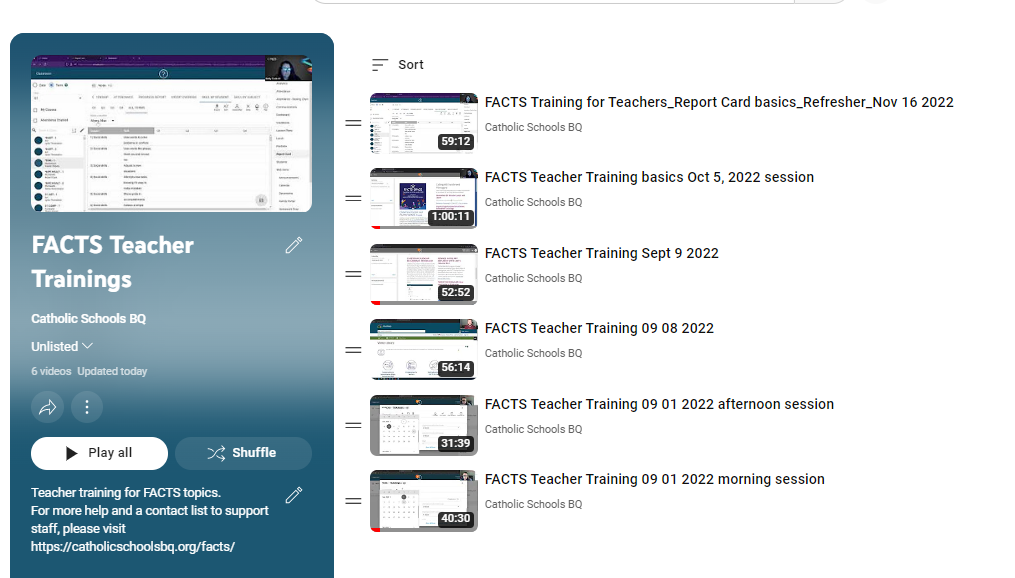 